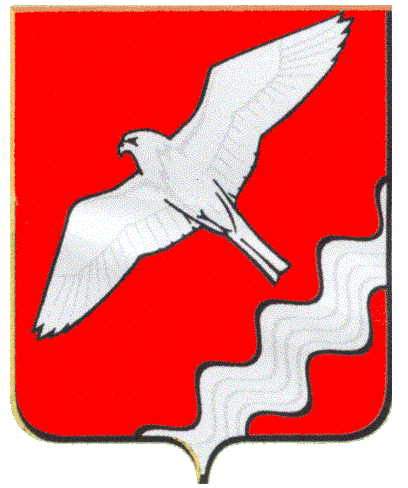 АДМИНИСТРАЦИЯ МУНИЦИПАЛЬНОГО ОБРАЗОВАНИЯКРАСНОУФИМСКИЙ ОКРУГПОСТАНОВЛЕНИЕ от  06.10.2020     № 552  г. КрасноуфимскВ связи с угрозой распространения новой коронавирусной инфекции (COVID-19) на территории Муниципального образования Красноуфимский округ, в соответствии Указа Губернатора Свердловской области от 18.03.2020 № 100-УГ «О введении на территории Свердловской области режима повышенной готовности и принятии дополнительных мер по защите населения от новой коронавирусной инфекции(2019-nCoV)» с изменениями, внесенными указами Губернатора Свердловской области от 25.03.2020 № 141-УГ, от 26.03.2020 № 143-УГ, от 27.03.2020 № 145-УГ, от 30.03.2020 № 151-УГ , от 02.04.2020 № 156-УГ, от 03.04.2020 №158-УГ, от 04.04.2020 № 159-УГ, от 10.04.2020 175-УГ, от 12.04.2020 176-УГ, от 16.04.2020 181-УГ, от 17.04.2020 № 189-УГ, от 20.04.2020 №190-УГ, от 21.04.2020 №195-УГ, от 29.04.2020 № 219-УГ, от 30.04.2020 №222-УГ, от 06.05.2020 №227-УГ, от 09.05.2020 № 233-УГ, от 13.05.2020 № 234-УГ, от 18.05.2020 №246-УГ, от 25.05.2020 № 262-УГ,  от 01.06.2020 №274-УГ, от 08.06.2020 №282-УГ, от 15.06.2020 № 317-УГ, от 19.06.2020 №328-УГ, от 22.06.2020 № 329-УГ, от 23.06.2020 № 332-УГ, от 26.06.2020 № 335-УГ, от 29.06.2020 № 338-УГ, от 06.07.2020 № 356-УГ, от 13.07.2020 №372-УГ, от20.07.2020 № 382-УГ, от 27.07.2020 № 411-УГ, от 31.07.2020 № 421-УГ, от 03.08.2020 № 425-УГ, от 10.08.2020 № 452-УГ, от 17.08.2020 № 455 – УГ, от 24.08.2020 № 456-УГ, от 28.08.2020 № 478-УГ, от 07.09.2020 № 490-УГ, от 14.09.2020 № 501-УГ, от 21.09.2020 № 504-УГ, от 28.09.2020 № 515-УГ, от 05.10.2020 № 524-УГ руководствуясь ст. 26, 31 Устава Муниципального образования Красноуфимский округП О С Т А Н О В Л Я Ю: 1. Внести изменения в постановление Администрации Муниципального образования Красноуфимский округ от 18.03.2020 г. № 148 «О проведении профилактических мероприятий по недопущению завоза и распространения новой коронавирусной инфекции (COVID-19) на территории Муниципального образования Красноуфимский округ с изменениями, внесенными  постановлениями Администрации МО Красноуфимский округ  от 26.03.2020 №188, от 31.03.2020 №193, от 03.04.2020 №200, от 06.04.2020 №201, от 13.04.2020 №212, от 16.04.2020 № 219, от 20.04.2020 №222, от 21.04.2020 № 229, от 29.04.2020 № 251, от 07.05.2020 №266, от 12.05.2020 № 270, от 15.05.2020 № 276 , от 19.05.2020 № 280, от 25.05.2020 №290, от 01.06.2020 №311, от 09.06.2020 № 328, от 15.06.2020 № 340, от 23.06.2020  №357,  от 25.06.2020 № 364, от 25.06.2020 № 366 , от 26.06.2020 № 372, от 29.06.2020 № 378, от 07.07.2020 №392, от 13.07.2020 № 411, от 21.07.2020 № 420, от 27.07.2020 № 432, от 03.08.2020 № 445, от 13.08.2020 № 465, от 18.08.2020 №478, от 25.08.2020 № 482, от 28.08.2020 № 493, от 31.08.202 № 495, от 15.09.2020 № 517, от 28.09.2020 № 547,изложив его в следующей редакции: 2. Приостановить на территории Муниципального образования Красноуфимский округ:1) проведение массовых досуговых, развлекательных, зрелищных, рекламных и иных подобных мероприятий с очным присутствием граждан, а также оказание соответствующих услуг;2) посещение гражданами зданий, строений, сооружений (помещений в них), предназначенных преимущественно для проведения указанных в подпункте 1 настоящей части мероприятий (оказания услуг), в том числе ночных клубов (дискотек) и иных аналогичных объектов (за исключением объектов физкультуры и спорта, организаций сферы культуры, осуществляющих экспозиционно-выставочную деятельность, музеев, библиотек, учреждений культурно-досугового типа, развлекательных аттракционов и детских игровых площадок, зоопарков, дельфинариев, кинотеатров (кинозалов), театров, выставочных центров). Действие настоящего подпункта не распространяется на профессиональные спортивные клубы, в том числе по командным игровым видам спорта при организации и проведении ими тренировочных мероприятий для подготовки к профессиональным соревнованиям федерального, международного уровня. Такие тренировочные мероприятия проводятся с учетом требований и рекомендаций Федеральной службы по надзору в сфере защиты прав потребителей и благополучия человека.Установить, что на территории Муниципального образования Красноуфимский округ в соответствии с требованиями и рекомендациями Федеральной службы по надзору в сфере защиты прав потребителей и благополучия человека допускается:1) проведение официальных и иных мероприятий, организуемых государственными органами, а также массовых культурных, физкультурных и спортивных мероприятий на объектах физкультуры и спорта с количеством посетителей, не превышающим 50 процентов от вместимости объекта;2) посещение гражданами организаций сферы культуры, осуществляющих экспозиционно-выставочную деятельность, музеев, библиотек, развлекательных аттракционов и детских игровых площадок, зоопарков, дельфинариев, аквапарков и цирков;3) проведение репетиций творческих коллективов в театрах, филармониях и концертных организациях, коллективов художественной самодеятельности в культурно-досуговых учреждениях без присутствия зрителей, а также культурно-массовых мероприятий на открытом воздухе (спектакли, концерты, театральные представления) с количеством посетителей, не превышающим 50 процентов от вместимости площадки;4) организация учебно-тренировочного процесса в организациях дополнительного образования физкультурно-спортивной направленности;5) работа дошкольных образовательных организаций;6) работа организаций, осуществляющих предоставление услуг по дневному уходу за детьми, с наполняемостью групп не более 50 процентов;7) работа ресторанов, кафе, столовых, буфетов, баров, закусочных и иных организаций общественного питания, в том числе с обслуживанием и потреблением на месте;8) прием и размещение граждан на базах отдыха, в домах отдыха, санаторно-курортных организациях (санаториях);9) работа организаций дополнительного образования, в том числе детских школ искусств, и организаций дополнительного профессионального образования;10) работа общественных бань;11) работа организаций культурно-досугового типа, в том числе детских развлекательных центров, иных детских развлекательных и досуговых заведений с наполняемостью не более 50 процентов, а также работа в будние дни детских игровых комнат, расположенных в торговых, торгово-развлекательных центрах и комплексах, с наполняемостью не более 50 процентов;12) проведение групповых занятий клубных формирований, созданных на базе организаций в сфере культуры;13) работа организаций, оказывающих услуги фитнес-центров, в том числе проведение ими групповых занятий;14) работа выставочных центров, а также иных помещений, зданий, используемых для проведения форумов, выставок, конференций и семинаров, иных мероприятий с очным присутствием граждан;15) проведение профилактических осмотров, диспансеризации определенных групп взрослого населения и диспансерного наблюдения в медицинских организациях, участвующих в реализации Территориальной программы государственных гарантий бесплатного оказания гражданам медицинской помощи в Свердловской области.Установить, что с 1 сентября 2020 года на территории Муниципального образования Красноуфимский округ в соответствии с требованиями и рекомендациями Федеральной службы по надзору в сфере защиты прав потребителей и благополучия человека допускается работа общеобразовательных организаций, профессиональных образовательных организаций и образовательных организаций высшего образования, осуществляющих деятельность на территории Муниципального образования Красноуфимский округ.Установить, что на территории Муниципального образования Красноуфимский округ в соответствии с требованиями и рекомендациями Федеральной службы по надзору в сфере защиты прав потребителей и благополучия человека допускаются при условии, что количество посетителей не превышает 50 процентов от вместимости зала и с закрытием "фан-зоны", танцевальной зоны, проведение в театрах и концертных организациях театральных представлений, спектаклей, концертов, работа кинотеатров (кинозалов) и иных организаций, осуществляющих публичную демонстрацию фильмов, работа филармоний.Под организациями в настоящем Постановлении понимаются юридические лица и индивидуальные предприниматели, за исключением случаев, когда в соответствии с законодательством Российской Федерации отдельные виды деятельности не могут осуществляться без образования юридического лица.3. Жителям Муниципального образования Красноуфимский округ при нахождении в общественных местах, в том числе в общественном транспорте, использовать индивидуальные средства защиты дыхательных путей (санитарно-гигиенические маски, респираторы), а также соблюдать дистанцию до других граждан не менее 1,5 метра (далее - социальное дистанцирование), за исключением случаев оказания услуг по перевозке пассажиров и багажа легковым такси. Допускается не использовать индивидуальные средства защиты дыхательных путей при посещении мест общественного пользования, не являющихся закрытым пространством или помещением, или территории, прилегающей к ним.Установить, что посещение жителями Муниципального образования Красноуфимский округ общественных мест, в том числе общественного транспорта, без использования индивидуальных средств защиты дыхательных путей не допускается.4. Организациям, осуществляющим деятельность на территории Муниципального образования Красноуфимский округ, а также иным лицам, деятельность которых связана с совместным пребыванием граждан, обеспечить соблюдение гражданами (в том числе работниками) социального дистанцирования, в том числе путем нанесения специальной разметки и установления специального режима допуска и нахождения в зданиях, строениях, сооружениях (помещениях в них), на соответствующей территории (включая прилегающую территорию).5. В целях обеспечения соблюдения гражданами социального дистанцирования собственникам и иным законным владельцам помещений, предназначенных для предоставления бытовых услуг, услуг торговли и общественного питания, не допускать превышения предельного количества лиц, которые могут одновременно находиться в одном помещении, определяемого из расчета не более 1 человека на 4 квадратных метра площади помещения.В целях обеспечения использования жителями Муниципального образования Красноуфимский округ индивидуальных средств защиты дыхательных путей собственникам и иным законным владельцам помещений, предназначенных для продажи товаров, оказания услуг, выполнения работ, не допускать в указанные помещения для обслуживания граждан, не использующих индивидуальные средства защиты дыхательных путей.6. Обязать граждан, прибывающих в Муниципальное образование Красноуфимский округ с территории иностранных государств:1) в случае отсутствия медицинского документа (на русском или английском языках), подтверждающего отрицательный результат лабораторного исследования на новую коронавирусную инфекцию (2019-nCoV) методом полимеразной цепной реакции (далее - ПЦР), пройти обследование на новую коронавирусную инфекцию (2019-nCoV) методом ПЦР в течение трех календарных дней на территории Свердловской области и обеспечить самоизоляцию на дому со дня прибытия в Свердловскую область до получения отрицательного результата лабораторного исследования на новую коронавирусную инфекцию (2019-nCoV) методом ПЦР;2) сообщать о своем прибытии в Муниципальное образование Красноуфимский округ, месте, датах пребывания и контактную информацию (в том числе для принятия решения о направлении на обсервацию) на горячую линию Свердловской области по номеру телефона 112 и номеру телефона (343) 312-08-81, а также руководствоваться требованиями, указанными в Постановлениях Главного государственного санитарного врача Российской Федерации от 18.03.2020 N 7 и от 30.03.2020 N 9;3) при появлении первых респираторных симптомов незамедлительно обращаться за медицинской помощью на дому без посещения медицинских организаций;4) соблюдать постановления санитарных врачей о нахождении в режиме изоляции и медицинского наблюдения в домашних условиях или в условиях обсерватора.7. Обязать жителей Муниципального образования Красноуфимский округ, у которых подтверждено наличие новой коронавирусной инфекции (2019-nCoV) и в отношении которых приняты постановления санитарных врачей о нахождении в режиме изоляции и медицинского наблюдения в домашних условиях, использовать технические устройства (программное обеспечение) электронного мониторинга местоположения гражданина в определенной геолокации.8. Обязать жителей Муниципального образования Красноуфимский округ, совместно проживающих в период обеспечения самоизоляции с лицами, указанными в пункте 7 настоящего Постановления, а также с лицами, в отношении которых приняты постановления санитарных врачей о нахождении в режиме изоляции, обеспечить самоизоляцию на дому на срок, указанный в подпункте 1 пункта 7 настоящего Постановления, либо на срок, указанный в постановлениях санитарных врачей.9. Жителям Муниципального образования Красноуфимский округ, имеющим хронические заболевания (в первую очередь, сердечно-сосудистые заболевания, болезни органов дыхания, диабет), обеспечить по 12 октября 2020 года самоизоляцию на дому, за исключением руководителей и сотрудников государственных органов Свердловской области, органов местного самоуправления муниципальных образований, расположенных на территории Муниципального образования Красноуфимский округ, организаций, осуществляющих деятельность на территории Муниципального образования Красноуфимский округ, чье нахождение на рабочем месте является критически важным для обеспечения их функционирования, а также граждан, определенных решением оперативного штаба по предупреждению возникновения и распространения на территории Муниципального образования Красноуфимский округ новой коронавирусной инфекции (2019-nCoV).Жителям Муниципального образования Красноуфимский округ в возрасте 65 лет и старше обеспечить, с 6 по 12 октября 2020 года самоизоляцию на дому, за исключением руководителей и сотрудников государственных органов Свердловской области, органов местного самоуправления муниципальных образований, расположенных на территории Муниципального образования Красноуфимский округ, организаций, осуществляющих деятельность на территории Муниципального образования Красноуфимский округ, чье нахождение на рабочем месте является критически важным для обеспечения их функционирования, а также граждан, определенных решением оперативного штаба по предупреждению возникновения и распространения на территории Муниципального образования Красноуфимский округ новой коронавирусной инфекции (2019-nCoV).10. Обязать работодателей, осуществляющих деятельность на территории Муниципального образования Красноуфимский округ:1) обеспечить соблюдение в зданиях, строениях, сооружениях (помещениях в них), на прилегающих территориях, иных рабочих местах, с использованием которых осуществляется соответствующая деятельность, санитарно-эпидемиологических требований по защите от распространения новой коронавирусной инфекции (2019-nCoV) в соответствии с законодательством в сфере обеспечения санитарно-эпидемиологического благополучия населения, в том числе в части соблюдения социального дистанцирования, обеспечения работников индивидуальными средствами защиты дыхательных путей и дезинфицирующими средствами, кожными антисептиками;2) обеспечить измерение температуры тела работникам на рабочих местах с обязательным отстранением от нахождения на рабочем месте лиц с повышенной температурой тела;3) оказывать работникам содействие в обеспечении соблюдения режима самоизоляции на дому;4) при поступлении запроса Управления Федеральной службы по надзору в сфере защиты прав потребителей и благополучия человека по Свердловской области незамедлительно представлять информацию о всех контактах заболевшего новой коронавирусной инфекцией (2019-nCoV) в связи с исполнением им трудовых функций, обеспечить проведение дезинфекции помещений, где находился заболевший;5) не допускать на рабочее место и (или) территорию организации работников из числа лиц, указанных в пункте 7 настоящего Постановления, а также работников, в отношении которых приняты постановления санитарных врачей о нахождении в режиме изоляции;6) обеспечить сохранение дистанционного режима работы, если это не препятствует функционированию организации, или введение по возможности посменной работы с нахождением на дистанционной работе работников из групп риска;7) обеспечить использование работниками индивидуальных средств защиты дыхательных путей.Рекомендовать работодателям, осуществляющим деятельность на территории Муниципального образования Красноуфимский округ, обеспечить перевод не менее 30 процентов работников на дистанционный режим работы.8. Органам местного самоуправления муниципальных образований, расположенных на территории Муниципального образования Красноуфимский округ, определить численность соответственно муниципальных гражданских служащих обеспечивающих функционирование этих органов.11. Муниципальному отделу управления образования МО Красноуфимский округ организовать при необходимости в общеобразовательных организациях, организациях дополнительного образования, профессиональных образовательных организациях и образовательных организациях высшего образования, осуществляющих деятельность на территории муниципальных, реализацию образовательных программ с использованием дистанционных образовательных технологий и электронного обучения в соответствии с графиками учебного процесса и индивидуальными учебными планами обучающихся.12. Настоящее Постановление опубликовать в газете «Вперед» и разместить на официальном сайте  Муниципального образования Красноуфимский округ. 13. Контроль за исполнением настоящего Постановления оставляю за собой.Глава Муниципального образованияКрасноуфимский округ      							О.В.РяписовО  внесении изменений и дополнений в постановление Администрации Муниципального образования Красноуфимский округ от 18.03.2020 г. № 148 «О проведении профилактических мероприятий по недопущению завоза и распространения  новой коронавирусной инфекции (COVID-19) на территории  Муниципального образования Красноуфимский округ» 